        Kenita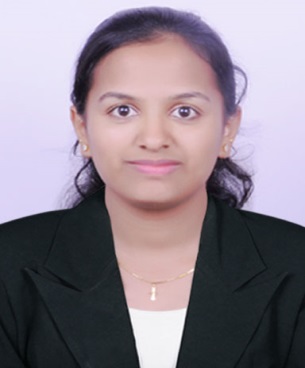 Kenita.363545@2freemail.com  Objective:                     To be associated with an organization that gives me ample scope to update my knowledge and skills with accordance with the latest trends in the industry and be a part of a team that dynamically works towards the growth of the organization, aspiring to be an asset to the company through my effective and constant contribution eventually realizing my aim of being a lead in your company.Academics: Pursing MSc (Master of Science – Computer Science) in Sikkim Manipal Open University, Balmata.BCA (Bachelor of Computer Applications) from Sacred Heart College, Madanthyar, Affiliated to Mangalore University securing First Class with Distinction in 2016.PUC in Commerce from Sacred Heart P.U College, Madanthyar, securing First Class in 2012.SSLC in  St.Marth’s High School, Mudigere securing First Class in 2010.Projects carried out during Academic years:As a part of B.C.A final year project developed Online Mobile Shopping is a web based application project, which automates the Customer to buy different mobiles and accessories as per the brand, price, color etc... Skill Set:1. Programming Languages    : C, C++, Java, VB.NET.2. Web Programming	     : Java Script, VB Script, XML, HTML and ASP3. Applications	                 : World Press, .html4. Packages			    : Microsoft Office Package.5. Operating Systems              : Microsoft Server 2000, Windows XP, Windows 7,                                                      Windows 8, Windows 10,Ubuntu.Work Experience:Worked as a Lab Instructor in Sacred Heart College, Madanthyar,INDIA  from 01-06-2016 to 20-02-2017.Declaration:	I hereby declare that the information furnished above is true to my knowledge.